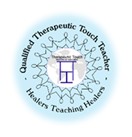 Registration Form for Foundations of Therapeutic Touch Class, October 2022Register on-line or fill out the form below and send with check (payable to TTPA) to:
    	
TTPA
P.O. Box 724, 
Kirkland, WA 98083-0724Name:	Address:	Phone Number:	Email:	License # (If CNEs are required):	OccupationClass registration fee is non-refundable except in very limited circumstances. Yes, I have read the refund policy.Because there is a need for excellence in the professional practice, research and teaching of Therapeutic Touch, please answer the following questions to the best of your ability.How did you hear about this program?What do you hope to learn by attending this workshop?Please list previous experiences & encounters (if any) with Therapeutic Touch:Foundations of Therapeutic Touch®Foundations of Therapeutic Touch®Foundations of Therapeutic Touch® Therapeutic Touch (TT) is a holistic, evidence-based therapy that incorporates the intentional and compassionate use of universal energy to promote balance and well-being. Therapeutic Touch (TT) is a holistic, evidence-based therapy that incorporates the intentional and compassionate use of universal energy to promote balance and well-being.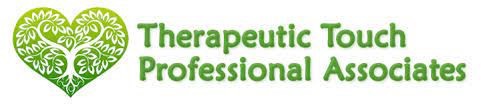 A Workshop on ZoomFriday, October 7:  6-9 pmSaturday, October 8: 9 am-12 pm, 1-3 pmSunday, October 9: 8:30 am -12:30 pmDeveloped 50 years ago in the U.S., today Therapeutic Touch is practiced in over 90 countries by thousands of nurses, other health professionals and those interested in helping others in the healing process.This program provides a foundation in the theory and practice of Therapeutic Touch (TT). It is designed for anyone new to the practice of Therapeutic Touch or anyone wishing to refresh their practice. Participants will practice fundamental techniques, understand the physiological effects, and learn about uses of TT in various settings. Health professionals and anyone interested in supporting the healing process in others are welcome.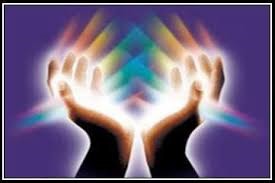 Developed 50 years ago in the U.S., today Therapeutic Touch is practiced in over 90 countries by thousands of nurses, other health professionals and those interested in helping others in the healing process.This program provides a foundation in the theory and practice of Therapeutic Touch (TT). It is designed for anyone new to the practice of Therapeutic Touch or anyone wishing to refresh their practice. Participants will practice fundamental techniques, understand the physiological effects, and learn about uses of TT in various settings. Health professionals and anyone interested in supporting the healing process in others are welcome.Developed 50 years ago in the U.S., today Therapeutic Touch is practiced in over 90 countries by thousands of nurses, other health professionals and those interested in helping others in the healing process.This program provides a foundation in the theory and practice of Therapeutic Touch (TT). It is designed for anyone new to the practice of Therapeutic Touch or anyone wishing to refresh their practice. Participants will practice fundamental techniques, understand the physiological effects, and learn about uses of TT in various settings. Health professionals and anyone interested in supporting the healing process in others are welcome.Supporting healing is a natural human potential.Supporting healing is a natural human potential.Supporting healing is a natural human potential.FacultyCindy Cole, BA, QTTT, has been practicing TT since 2004. She treated nursing home patients in Seattle for many years and now lives in BellinghamJane Cornman, PhD, RN, QTTT has been practicing and teaching Therapeutic Touch since the 1980s. She is recently retired from teaching nursing at the University of Washington, Tacoma.Leonie Van Gelder, BA, LMT, QTTT, has been practicing Therapeutic Touch for many years. She liveson Orcas Island.FacultyCindy Cole, BA, QTTT, has been practicing TT since 2004. She treated nursing home patients in Seattle for many years and now lives in BellinghamJane Cornman, PhD, RN, QTTT has been practicing and teaching Therapeutic Touch since the 1980s. She is recently retired from teaching nursing at the University of Washington, Tacoma.Leonie Van Gelder, BA, LMT, QTTT, has been practicing Therapeutic Touch for many years. She liveson Orcas Island.FacultyCindy Cole, BA, QTTT, has been practicing TT since 2004. She treated nursing home patients in Seattle for many years and now lives in BellinghamJane Cornman, PhD, RN, QTTT has been practicing and teaching Therapeutic Touch since the 1980s. She is recently retired from teaching nursing at the University of Washington, Tacoma.Leonie Van Gelder, BA, LMT, QTTT, has been practicing Therapeutic Touch for many years. She liveson Orcas Island.Fee: $155.00. You may register online at the Therapeutic Touch Professional Associates Classes page at https://www.therapeutictouchwashington.com/blog/classes/ Or you may fill out the form on the following page and mail it with your check to TTPA, PO Box 724, Kirkland, WA 98083-0724Partial Scholarships are available. Contact secretary@therapeutictouchwashington.comFee: $155.00. You may register online at the Therapeutic Touch Professional Associates Classes page at https://www.therapeutictouchwashington.com/blog/classes/ Or you may fill out the form on the following page and mail it with your check to TTPA, PO Box 724, Kirkland, WA 98083-0724Partial Scholarships are available. Contact secretary@therapeutictouchwashington.com12 Nursing CEU’s and Massage CEU’s availableThis continuing nursing education activity was approved by the American Holistic Nurses Association (AHNA), an accredited approver by the American Nurses Credentialing Center’s Commission on Accreditation. Approval #148612 Nursing CEU’s and Massage CEU’s availableThis continuing nursing education activity was approved by the American Holistic Nurses Association (AHNA), an accredited approver by the American Nurses Credentialing Center’s Commission on Accreditation. Approval #148612 Nursing CEU’s and Massage CEU’s availableThis continuing nursing education activity was approved by the American Holistic Nurses Association (AHNA), an accredited approver by the American Nurses Credentialing Center’s Commission on Accreditation. Approval #1486